      КАРАР                                                                               РЕШЕНИЕО  внесении изменений  в решение совета сельского поселенияСтаротумбагушевский  сельсовет № 4/36 от 23.12.2015 года «О бюджете сельского поселения Старотумбагушевский  сельсовет муниципального района Шаранский район Республики Башкортостан на 2016 год и на плановый период  2017 и 2018 годов»В целях  надлежащего и качественного исполнения бюджета сельского поселения Старотумбагушевский сельсовет, выслушав главу сельского поселения Бадамшин И.Х.        - Внести изменения в решение Совета сельского поселения Старотумбагушевский сельсовет № 4/36 от 23.12.2016 года «О бюджете сельского поселения Старотумбагушевский сельсовет муниципального района Шаранский район Республики Башкортостан на 2016 год и на плановый период 2017 и 2018 годов»:Глава сельского поселения Старотумбагушевский сельсовет муниципального района Шаранский район Республики Башкортостан                                И. Х. Бадамшинд. Старотумбагушево25 мая 2016 года№ 8/77Распределение бюджетных ассигнований сельского поселения Старотумбагушевский сельсовет муниципального района Шаранский район Республики Башкортостан на 2016 год по разделам, подразделам, целевым статьям (программам сельского поселения и непрограммным направлениям деятельности), группам видов расходов классификации расходов                                                                                                                                  (тыс. рублей)Глава сельского поселения Старотумбагушевскийсельсовет муниципального района   Шаранский район Республики Башкортостан                               И. Х. Бадамшин   Приложение 2                             к решению Совета сельского поселения Старотумбагушевский сельсовет муниципального района Шаранский район Республики Башкортостан                                          от 25 мая 2016 года № 8/77Распределение бюджетных ассигнований сельского поселения Старотумбагушевский сельсовет муниципального района Шаранский район Республики Башкортостан на  плановый период 2017 и 2018 годов по разделам, подразделам, целевым статьям (программам сельского поселения и непрограммным направлениям деятельности), группам видов расходов классификации расходов (тыс. рублей)Глава сельского поселения Старотумбагушевскийсельсовет муниципального района   Шаранский район Республики Башкортостан                               И. Х. Бадамшин  Приложение 3                            к решению Совета сельского поселения Старотумбагушевский сельсовет муниципального района Шаранский район Республики Башкортостан                                            от 25 мая 2016 года № 8/77Распределение бюджетных ассигнований сельского поселения Старотумбагушевский сельсовет муниципального района Шаранский район Республики Башкортостан на 2016 год по целевым статьям (муниципальным программам сельского поселения и непрограммным направлениям деятельности), группам видов расходов классификации расходов бюджетов                                                                                                                               (тыс. рублей)Глава сельского поселения Старотумбагушевскийсельсовет муниципального района   Шаранский район Республики Башкортостан                               И. Х. Бадамшин   Приложение 4                           к решению Совета сельского поселения Старотумбагушевский сельсовет муниципального района Шаранский район Республики Башкортостан                                          от 25 мая 2016 года № 8/77Распределение бюджетных ассигнований сельского поселения Старотумбагушевский сельсовет муниципального района Шаранский район Республики Башкортостан на  плановый период 2017 и 2018 годов по целевым статьям (муниципальным программам сельского поселения и непрограммным направлениям деятельности), группам видов расходов классификации расходов бюджетов(тыс. рублей)Глава сельского поселения Старотумбагушевскийсельсовет муниципального района   Шаранский район Республики Башкортостан                               И. Х. Бадамшин Ведомственная структура расходов бюджета сельского поселения Старотумбагушевский сельсовет муниципального района Шаранский район Республики Башкорстан на 2016 год  (тыс. рублей)Глава сельского поселения Старотумбагушевскийсельсовет муниципального районаШаранский район Республики Башкортостан                             И. Х. Бадамшин	                Приложение 6                            к решению Совета сельского поселения Старотумбагушевский сельсовет муниципального района Шаранский район Республики Башкортостан от 25 мая 2016 года № 8/77Ведомственная структура расходов бюджета сельского поселения Старотумбагушевский сельсовет муниципального района Шаранский район Республики Башкорстан на плановый период 2017 и 2018 годов (тыс. рублей)Глава сельского поселения Старотумбагушевскийсельсовет муниципального района   Шаранский район Республики Башкортостан                             И. Х. БадамшинПриложение 7                           к решению Совета сельского поселения Старотумбагушевский сельсовет муниципального района Шаранский район Республики Башкортостан от 25 мая 2016 года № 8/77Межбюджетные трансферты, передаваемые бюджету муниципального района Шаранский район Республики Башкортостан из бюджета сельского поселения Старотумбагушевский сельсовет муниципального района Шаранский район Республики Башкорстан на осуществление части полномочий по решению вопросов местного значения на 2016 год в соответствии с заключенными соглашениями(тыс. рублей)Глава сельского поселения Старотумбагушевскийсельсовет муниципального района   Шаранский район Республики Башкортостан                              И. Х. Бадамшин		Приложение 8                           к решению Совета сельского поселения Старотумбагушевский сельсовет муниципального района Шаранский район Республики Башкортостан от 25 мая 2016 года № 8/77Межбюджетные трансферты, передаваемые бюджету муниципального района Шаранский район Республики Башкортостан из бюджета сельскогопоселения Старотумбагушевский сельсовет муниципального района Шаранский район Республики Башкорстан на осуществление части полномочий по решению вопросов местного значения на плановый период 2017 и 2018 годов в соответствии с заключенными соглашениями(тыс. рублей)Глава сельского поселения Старотумбагушевскийсельсовет муниципального района   Шаранский район Республики Башкортостан                             И. Х. БадамшинБашкортостан РеспубликаһыныңШаран районымуниципаль районыныңИске Томбағош  ауыл советыауыл биләмәһе СоветыҮҙәк урамы, 14-се йорт, Иске Томбағош  ауылыШаран районы Башкортостан Республикаһының 452636 Тел.(34769) 2-47-19, e-mail:sttumbs@yandex.ruwww.stumbagush.sharan-sovet.ru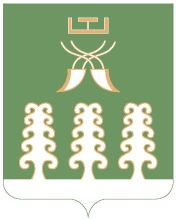 Совет сельского поселенияСтаротумбагушевский сельсоветмуниципального районаШаранский районРеспублики Башкортостанул. Центральная, д.14 д. Старотумбагушево                                     Шаранского района Республики Башкортостан, 452636 Тел.(34769) 2-47-19, e-mail:sttumbs@yandex.ru,www.stumbagush.sharan-sovet.ruКБК201620172018Назначение0503\791\20\3\01\06050\244\226.10\ФЗ.131.03.109\\РП-А-2800\10000,010000,010000,0Утилизация и захоронение отходов1403\791\22\0\01\74000\540\251.1\ФЗ.131.03.62\\РП-Б-3200\-10000,0-10000,0-10000,0  Приложение 1                             к решению Совета сельского поселения Старотумбагушевский сельсовет муниципального района Шаранский район Республики Башкортостан от 25 мая 2016 года № 8/77НаименованиеРзПрЦсрВрСумма12345ВСЕГОЖилищно-коммунальное хозяйство050010,0Благоустройство050310,0Программа сельского поселения «Благоустройство территории сельского поселения Старотумбагушевский сельсовет муниципального района Шаранский район Республики Башкортостан со сроком реализации до 2020 года»0503200000000010,0Подпрограмма «Мероприятия по благоустройству территорий населенных пунктов сельского поселения»0503203010000010,0Основное мероприятие «Выполнение работ по повышению уровня внешнего благоустройства и санитарного содержания сельского поселения»0503203010000010,0Мероприятия по благоустройству территорий населенных пунктов0503203010605010,0Закупка товаров, работ и услуг для обеспечения муниципальных нужд0503203010605020010,0Межбюджетные трансферты общего характера бюджетам субъектов Российской Федерации1400-10,0Прочие межбюджетные трансферты общего характера1403-10,0Программа сельского поселения «Снижение рисков и смягчение последствий чрезвычайных ситуаций природного и техногенного характера на территории сельского поселения Старотумбагушевский сельсовет муниципального района Шаранский район Республики Башкортостан со сроком реализации до 2020 года» 14032200000000-10,0Основное мероприятие «Выполнение функций по защите населения и территорий от чрезвычайных ситуаций природного и техногенного характера»14032200100000-10,0Иные безвозмездные и безвозвратные перечисления14032200174000-10,0Межбюджетные трансферты14032200174000500-10,0НаименованиеРзПрЦсрВрСуммаСуммаНаименованиеРзПрЦсрВр2017 год2018 год123456ВСЕГО0,00,0Жилищно-коммунальное хозяйство050010,010,0Благоустройство050310,010,0Программа сельского поселения «Благоустройство территории сельского поселения Старотумбагушевский сельсовет муниципального района Шаранский район Республики Башкортостан со сроком реализации до 2020 года»0503200000000010,010,0Подпрограмма «Мероприятия по благоустройству территорий населенных пунктов сельского поселения»0503203010000010,010,0Основное мероприятие «Выполнение работ по повышению уровня внешнего благоустройства и санитарного содержания сельского поселения»0503203010000010,010,0Мероприятия по благоустройству территорий населенных пунктов0503203010605010,010,0Закупка товаров, работ и услуг для обеспечения муниципальных нужд0503203010605020010,010,0Межбюджетные трансферты общего характера бюджетам субъектов Российской Федерации1400-10,0-10,0Прочие межбюджетные трансферты общего характера1403-10,0-10,0Программа сельского поселения «Снижение рисков и смягчение последствий чрезвычайных ситуаций природного и техногенного характера на территории сельского поселения Старотумбагушевский сельсовет муниципального района Шаранский район Республики Башкортостан со сроком реализации до 2020 года» 14032200000000-10,0-10,0Основное мероприятие «Выполнение функций по защите населения и территорий от чрезвычайных ситуаций природного и техногенного характера»14032200100000-10,0-10,0Иные безвозмездные и безвозвратные перечисления14032200174000-10,0-10,0Межбюджетные трансферты14032200174000500-10,0-10,0НаименованиеЦсрВрСумма1234ВСЕГО0,0Программа сельского поселения «Благоустройство территории сельского поселения Старотумбагушевский сельсовет муниципального района Шаранский район Республики Башкортостан со сроком реализации до 2020 года»200000000010,0Подпрограмма «Мероприятие по благоустройству территорий населенных пунктов сельского поселения»203000000010,0Основное мероприятие «Выполнение работ по повышению уровня внешнего благоустройства и санитарного содержания сельского поселения»203010000010,0Иные межбюджетные трансферты на финансирование мероприятий по благоустройству территорий населенных пунктов и осуществлению дорожной деятельности в границах сельских поселений203010605010,0Закупка товаров, работ и услуг для обеспечения муниципальных  нужд203010605020010,0Программа сельского поселения «Снижение рисков и смягчение последствий чрезвычайных ситуаций природного и техногенного характера на территории сельского поселения Старотумбагушевский сельсовет муниципального района Шаранский район Республики Башкортостан со сроком реализации до 2020 года»2200000000-10,0Основное мероприятие «Выполнение функций по защите населения и территорий от чрезвычайных ситуаций природного и техногенного характера»2200100000-10,0Иные безвозмездные и безвозвратные перечисления 2200174000-10,0Межбюджетные трансферты2200174000500-10,0НаименованиеЦсрВрСуммаСуммаНаименованиеЦсрВр2017 год2018 год12345ВСЕГО0,00,0Программа сельского поселения «Благоустройство территории сельского поселения Старотумбагушевский сельсовет муниципального района Шаранский район Республики Башкортостан со сроком реализации до 2020 года»200000000010,010,0Программа сельского поселения «Благоустройство территории сельского поселения Старотумбагушевский сельсовет муниципального района Шаранский район Республики Башкортостан со сроком реализации до 2020 года»200000000010,010,0Подпрограмма «Мероприятия по благоустройству территорий населенных пунктов сельского поселения»203000000010,010,0Основное мероприятие «Выполнение работ по повышению уровня внешнего благоустройства и санитарного содержания сельского поселения»203010000010,010,0Мероприятия по благоустройству территорий населенных пунктов203010605010,010,0Закупка товаров, работ и услуг для обеспечения муниципальных нужд20301060520010,010,0Программа сельского поселения «Снижение рисков и смягчение последствий чрезвычайных ситуаций природного и техногенного характера на территории сельского поселения Старотумбагушевский сельсовет муниципального района Шаранский район Республики Башкортостан со сроком реализации до 2020 года»2200000000-10,0-10,0Основное мероприятие «Выполнение функций по защите населения и территорий от чрезвычайных ситуаций природного и техногенного характера»2200100000-10,0-10,0Иные безвозмездные и безвозвратные перечисления 2200174000-10,0-10,0Межбюджетные трансферты2200174000500-10,0-10,0                                                                        Приложение 5                            к решению Совета сельского поселения Старотумбагушевский сельсовет муниципального района Шаранский район Республики Башкортостан от 25 мая 2016 года № 8/77	Наименование	Вед-воЦсрВрСумма12345ВСЕГО7910,0Администрация сельского поселения Старотумбагушевский сельсовет муниципального района Шаранский район Республики Башкорстан7910,0Программа сельского поселения «Благоустройство территории сельского поселения Старотумбагушевский сельсовет муниципального района Шаранский район Республики Башкортостан со сроком реализации до 2020 года»791200000000010,0Подпрограмма «Мероприятия по благоустройству территорий населенных пунктов сельского поселения»791203000000010,0Основное мероприятие «Выполнение работ по повышению уровня внешнего благоустройства и санитарного содержания сельского поселения»791203010000010,0Мероприятия по благоустройству территорий населенных пунктов791203010605010,0Закупка товаров, работ и услуг для обеспечения муниципальных  нужд79120301060520010,0Программа сельского поселения «Снижение рисков и смягчение последствий чрезвычайных ситуаций природного и техногенного характера на территории сельского поселения Старотумбагушевский сельсовет муниципального района Шаранский район Республики Башкортостан со сроком реализации до 2020 года»7912200000000-10,0Основное мероприятие «Выполнение функций по защите населения и территорий от чрезвычайных ситуаций природного и техногенного характера»7912200100000-10,0Иные безвозмездные и безвозвратные перечисления 7912200174000-10,0Межбюджетные трансферты7912200174000500-10,0НаименованиеВед-воЦсрВрСуммаСуммаНаименованиеВед-воЦсрВр2017 год2018 год123456ВСЕГО0,00,0Администрация сельского поселения Старотумбагушевский сельсовет муниципального района Шаранский район Республики Башкорстан7910,00,0Программа сельского поселения «Благоустройство территории сельского поселения Старотумбагушевский сельсовет муниципального района Шаранский район Республики Башкортостан со сроком реализации до 2020 года»791200000000010,010,0Подпрограмма «Мероприятия по благоустройству территорий населенных пунктов сельского поселения»791203000000010,010,0Основное мероприятие «Выполнение работ по повышению уровня внешнего благоустройства и санитарного содержания сельского поселения»791203010000010,010,0Мероприятия по благоустройству территорий населенных пунктов791203010605010,010,0Закупка товаров, работ и услуг для обеспечения муниципальных  нужд79120301060520010,010,0Программа сельского поселения «Снижение рисков и смягчение последствий чрезвычайных ситуаций природного и техногенного характера на территории сельского поселения Старотумбагушевский сельсовет муниципального района Шаранский район Республики Башкортостан со сроком реализации до 2020 года»7912200000000-10,0-10,0Основное мероприятие «Выполнение функций по защите населения и территорий от чрезвычайных ситуаций природного и техногенного характера»7912200100000-10,0-10,0Иные безвозмездные и безвозвратные перечисления 7912200174000-10,0-10,0Межбюджетные трансферты7912200174000500-10,0-10,0Наименование передаваемого полномочияСумма12На организацию и осуществление мероприятий по территориальной обороне и гражданской обороне, защите населения и территории поселения от чрезвычайных ситуаций природного и техногенного характера-10,0Всего-10,0Наименование передаваемого полномочияСуммаСуммаНаименование передаваемого полномочия2017 год2018 год123На организацию и осуществление мероприятий по территориальной обороне и гражданской обороне, защите населения и территории поселения от чрезвычайных ситуаций природного и техногенного характера-10,0-10,0Всего -10,0-10,0